ЗаявлениеЯ, _________________________________________________________________________________, абонент системы «Мультипас», прошу вернуть* денежные средства с лицевого счёта _______________, ФИО ребенка_________________________________________________________ по причине ___________________________________________________________________________Паспортные данные ________________________________________________________________________________________________________________________________________________________Прошу перевести денежные средства по следующим реквизитам: Наименование банка__________________________________________________________________БИК банка____________________________________________________________________________Кор. Счёт банка _______________________________________________________________________ФИО получателя _____________________________________________________________________Номер счёта получателя________________________________________________________________Карта возвращена ______________________________________Школа  №_____________________класс_________________________Возврат денежных средств производится за минусом комиссии банка в размере 2%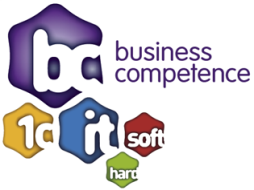 Регистрационная форма-заявка на зачисление денег на л/сРегистрационная форма-заявка на зачисление денег на л/сРегистрационная форма-заявка на зачисление денег на л/сРегистрационная форма-заявка на зачисление денег на л/сРегистрационная форма-заявка на зачисление денег на л/сРегистрационная форма-заявка на зачисление денег на л/сРегистрационная форма-заявка на зачисление денег на л/сРегистрационная форма-заявка на зачисление денег на л/сРегистрационная форма-заявка на зачисление денег на л/сРегистрационная форма-заявка на зачисление денег на л/сРегистрационная форма-заявка на зачисление денег на л/сРегистрационная форма-заявка на зачисление денег на л/сРегистрационная форма-заявка на зачисление денег на л/сРегистрационная форма-заявка на зачисление денег на л/сРегистрационная форма-заявка на зачисление денег на л/сРегистрационная форма-заявка на зачисление денег на л/сРегистрационная форма-заявка на зачисление денег на л/сРегистрационная форма-заявка на зачисление денег на л/сРегистрационная форма-заявка на зачисление денег на л/сРегистрационная форма-заявка на зачисление денег на л/сРегистрационная форма-заявка на зачисление денег на л/сРегистрационная форма-заявка на зачисление денег на л/сРегистрационная форма-заявка на зачисление денег на л/сРегистрационная форма-заявка на зачисление денег на л/сРегистрационная форма-заявка на зачисление денег на л/сРегистрационная форма-заявка на зачисление денег на л/сРегистрационная форма-заявка на зачисление денег на л/сРегистрационная форма-заявка на зачисление денег на л/сРегистрационная форма-заявка на зачисление денег на л/сРегистрационная форма-заявка на зачисление денег на л/сРегистрационная форма-заявка на зачисление денег на л/сРегистрационная форма-заявка на зачисление денег на л/сРегистрационная форма-заявка на зачисление денег на л/сРегистрационная форма-заявка на зачисление денег на л/сРегистрационная форма-заявка на зачисление денег на л/сРегистрационная форма-заявка на зачисление денег на л/сРегистрационная форма-заявка на зачисление денег на л/сРегистрационная форма-заявка на зачисление денег на л/сРегистрационная форма-заявка на зачисление денег на л/сРегистрационная форма-заявка на зачисление денег на л/сРегистрационная форма-заявка на зачисление денег на л/сРегистрационная форма-заявка на зачисление денег на л/сДата ________________________________Дата ________________________________Дата ________________________________Дата ________________________________Дата ________________________________Дата ________________________________Дата ________________________________Дата ________________________________Дата ________________________________Дата ________________________________Дата ________________________________2017 года2017 года2017 годаСведения об исполнителе:Сведения об исполнителе:Сведения об исполнителе:Сведения об исполнителе:Сведения об исполнителе:Сведения об исполнителе:Сведения об исполнителе:Сведения об исполнителе:Сведения об исполнителе:Наименование Исполнителя:Наименование Исполнителя:Наименование Исполнителя:Наименование Исполнителя:Наименование Исполнителя:ООО "Бизнес компетенция"ООО "Бизнес компетенция"ООО "Бизнес компетенция"ООО "Бизнес компетенция"ООО "Бизнес компетенция"ООО "Бизнес компетенция"ООО "Бизнес компетенция"ООО "Бизнес компетенция"ООО "Бизнес компетенция"ООО "Бизнес компетенция"ООО "Бизнес компетенция"ООО "Бизнес компетенция"ООО "Бизнес компетенция"ООО "Бизнес компетенция"ООО "Бизнес компетенция"ООО "Бизнес компетенция"ООО "Бизнес компетенция"ООО "Бизнес компетенция"ООО "Бизнес компетенция"Юридический адрес:Юридический адрес:Юридический адрес:Юридический адрес:Юридический адрес:614000, г. Пермь, Тургенева 33а, стр1, оф. 223614000, г. Пермь, Тургенева 33а, стр1, оф. 223614000, г. Пермь, Тургенева 33а, стр1, оф. 223614000, г. Пермь, Тургенева 33а, стр1, оф. 223614000, г. Пермь, Тургенева 33а, стр1, оф. 223614000, г. Пермь, Тургенева 33а, стр1, оф. 223614000, г. Пермь, Тургенева 33а, стр1, оф. 223614000, г. Пермь, Тургенева 33а, стр1, оф. 223614000, г. Пермь, Тургенева 33а, стр1, оф. 223614000, г. Пермь, Тургенева 33а, стр1, оф. 223614000, г. Пермь, Тургенева 33а, стр1, оф. 223614000, г. Пермь, Тургенева 33а, стр1, оф. 223614000, г. Пермь, Тургенева 33а, стр1, оф. 223614000, г. Пермь, Тургенева 33а, стр1, оф. 223614000, г. Пермь, Тургенева 33а, стр1, оф. 223614000, г. Пермь, Тургенева 33а, стр1, оф. 223614000, г. Пермь, Тургенева 33а, стр1, оф. 223614000, г. Пермь, Тургенева 33а, стр1, оф. 223614000, г. Пермь, Тургенева 33а, стр1, оф. 223Банковские реквизиты:Банковские реквизиты:Банковские реквизиты:Банковские реквизиты:Банковские реквизиты:Р/с 40702810049770012771 в Пермском отделении №6984/0297 ОАО «Сбербанк России» БИК  045773603 К/с 30101810900000000603Р/с 40702810049770012771 в Пермском отделении №6984/0297 ОАО «Сбербанк России» БИК  045773603 К/с 30101810900000000603Р/с 40702810049770012771 в Пермском отделении №6984/0297 ОАО «Сбербанк России» БИК  045773603 К/с 30101810900000000603Р/с 40702810049770012771 в Пермском отделении №6984/0297 ОАО «Сбербанк России» БИК  045773603 К/с 30101810900000000603Р/с 40702810049770012771 в Пермском отделении №6984/0297 ОАО «Сбербанк России» БИК  045773603 К/с 30101810900000000603Р/с 40702810049770012771 в Пермском отделении №6984/0297 ОАО «Сбербанк России» БИК  045773603 К/с 30101810900000000603Р/с 40702810049770012771 в Пермском отделении №6984/0297 ОАО «Сбербанк России» БИК  045773603 К/с 30101810900000000603Р/с 40702810049770012771 в Пермском отделении №6984/0297 ОАО «Сбербанк России» БИК  045773603 К/с 30101810900000000603Р/с 40702810049770012771 в Пермском отделении №6984/0297 ОАО «Сбербанк России» БИК  045773603 К/с 30101810900000000603Р/с 40702810049770012771 в Пермском отделении №6984/0297 ОАО «Сбербанк России» БИК  045773603 К/с 30101810900000000603Р/с 40702810049770012771 в Пермском отделении №6984/0297 ОАО «Сбербанк России» БИК  045773603 К/с 30101810900000000603Р/с 40702810049770012771 в Пермском отделении №6984/0297 ОАО «Сбербанк России» БИК  045773603 К/с 30101810900000000603Р/с 40702810049770012771 в Пермском отделении №6984/0297 ОАО «Сбербанк России» БИК  045773603 К/с 30101810900000000603Р/с 40702810049770012771 в Пермском отделении №6984/0297 ОАО «Сбербанк России» БИК  045773603 К/с 30101810900000000603Р/с 40702810049770012771 в Пермском отделении №6984/0297 ОАО «Сбербанк России» БИК  045773603 К/с 30101810900000000603Р/с 40702810049770012771 в Пермском отделении №6984/0297 ОАО «Сбербанк России» БИК  045773603 К/с 30101810900000000603Р/с 40702810049770012771 в Пермском отделении №6984/0297 ОАО «Сбербанк России» БИК  045773603 К/с 30101810900000000603Р/с 40702810049770012771 в Пермском отделении №6984/0297 ОАО «Сбербанк России» БИК  045773603 К/с 30101810900000000603Р/с 40702810049770012771 в Пермском отделении №6984/0297 ОАО «Сбербанк России» БИК  045773603 К/с 30101810900000000603Подпись абонента_____________________________Дата ________________________________________Подпись абонента_____________________________Дата ________________________________________Подпись абонента_____________________________Дата ________________________________________Подпись абонента_____________________________Дата ________________________________________Подпись абонента_____________________________Дата ________________________________________Подпись абонента_____________________________Дата ________________________________________Подпись абонента_____________________________Дата ________________________________________Подпись абонента_____________________________Дата ________________________________________Подпись абонента_____________________________Дата ________________________________________Подпись абонента_____________________________Дата ________________________________________Подпись абонента_____________________________Дата ________________________________________Подпись абонента_____________________________Дата ________________________________________Подпись абонента_____________________________Дата ________________________________________